Сведения об Интернет-ресурсах с правовой информацией:president.gov.by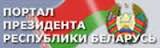 Интернет-портал ПрезидентаРеспублики  Беларусьedu.gov.by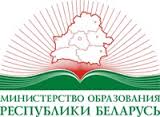 Министерство образованияРеспублики Беларусьpravo.by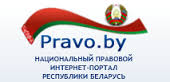 Национальный правовойИнтернет-портал Республики Беларусьbelarus.by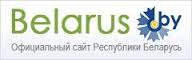  Официальный сайтРеспублики Беларусьmir.pravo.by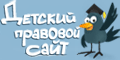 Детский правовой сайт